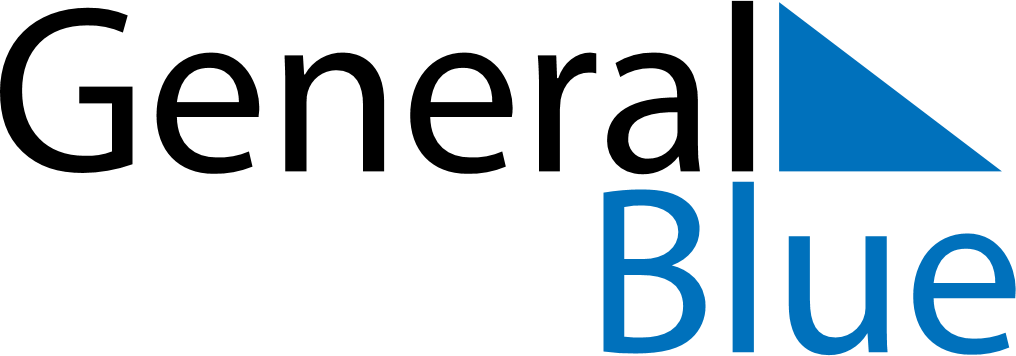 June 2021June 2021June 2021June 2021June 2021June 2021Aland IslandsAland IslandsAland IslandsAland IslandsAland IslandsAland IslandsSundayMondayTuesdayWednesdayThursdayFridaySaturday123456789101112Autonomy Day13141516171819Midsummer EveMidsummer Day2021222324252627282930NOTES